PRIMER INFORME DEL SERVICIO SOCIAL DE PASANTE(DOS PRIMEROS MESES DEL SERVICIO SOCIAL)ANEXAR TODA LA INFORMACIÓN REQUERIDA EN FORMATO LETRA ARIAL 12, CON INTERLINEADO 1.15DATOS PERSONALES DEL ALUMNO.DATOS DE LA INSTITUCIÓN DONDE REALIZA EL SERVICIO SOCIAL.RAZÓN SOCIAL DE LA INSTITUCIÓN.MISIÓN U OBJETIVO DE  ORGANIGRAMA DE FUNCIONES DEL DEPARTAMENTO DONDE SE ENCUENTRA REALIZANDO EL SERVICIO SOCIAL.NOMBRE Y CARGO DE LA PERSONA QUE SUPERVISA SU TRABAJO.ACTIVIDAD CONTEMPLADA A DESARROLLAR POR EL ALUMNO (ESCRITO POR EL RESPONSABLE DEL ALUMNO).CRONOGRAMA DE LAS ACTIVIDADES A REALIZAR POR EL ALUMNO (ESPECIFICANDO FECHAS). DESCRIPCIÓN DE LA ACTIVIDAD.DESGLOSE DE LAS ACTIVIDADES REALIZADAS CORRESPONDIENTES A LOS DOS PRIMEROS MESES DEL SERVICIO SOCIAL.INDIQUE LAS METODOLOGÍAS Y/O TÉCNICAS UTILIZADAS PARA REALIZAR DICHAS ACTIVIDADES.EN CASO DE HABER INTERVENIDO EN INVESTIGACIÓN, COMO COLABORADOR, MENCIONAR NOMBRE DEL PROYECTO, RESPONSABLE DIRECTO Y BIBLIOGRAFÍA EN FORMATO APA.SEGUNDO INFORME DEL SERVICIO SOCIAL DE PASANTE(TERCER Y CUARTO MES DEL SERVICIO SOCIAL)ANEXAR TODA LA INFORMACIÓN REQUERIDA EN FORMATO LETRA ARIAL 12, CON INTERLINEADO 1.15DATOS PERSONALES DEL ALUMNO.DESCRIPCIÓN DE LA ACTIVIDAD.DESGLOSE DE LAS ACTIVIDADES REALIZADAS CORRESPONDIENTES AL TERCER Y CUARTO MES DEL SERVICIO SOCIAL.INDIQUE LAS METODOLOGÍAS Y/O TÉCNICAS UTILIZADAS PARA REALIZAR DICHAS ACTIVIDADES.EN CASO DE HABER INTERVENIDO EN INVESTIGACIÓN, COMO COLABORADOR, MENCIONAR NOMBRE DEL PROYECTO, RESPONSABLE DIRECTO Y BIBLIOGRAFÍA EN FORMATO APA.INFORME FINAL DE SERVICIO SOCIAL DE PASANTE(QUINTO Y SEXTO MES DEL SERVICIO SOCIAL)ANEXAR TODA LA INFORMACIÓN REQUERIDA EN FORMATO LETRA ARIAL 12, CON INTERLINEADO 1.15DATOS PERSONALES DEL ALUMNO.DESCRIPCIÓN DE LA ACTIVIDAD.DESGLOSE DE LAS ACTIVIDADES REALIZADAS CORRESPONDIENTES AL QUINTO Y SEXTO MES DEL SERVICIO SOCIAL.INDIQUE LAS METODOLOGÍAS Y/O TÉCNICAS UTILIZADAS PARA REALIZAR DICHAS ACTIVIDADES.EN CASO DE HABER INTERVENIDO EN INVESTIGACIÓN, COMO COLABORADOR, MENCIONAR NOMBRE DEL PROYECTO, RESPONSABLE DIRECTO Y BIBLIOGRAFÍA EN FORMATO APA.ESCRIBA  QUE SE BENEFICIÓ /O DEPENDENCIA CON SUS ACTIVIDADES REALIZADAS.DESCRIBA LOS APRENDIZAJES OBTENIDOS DURANTE  SU SERVICIO SOCIAL DE ACUERDO A LOS SIGUIENTES ASPECTOS:CONOCIMIENTOSHABILIDADESACTITUDESPROBLEMAS DETECTADOS Y ESTADO (RESUELTOS O NO RESUELTOS) CON SU INTERVENCIÓN EN SERVICIO SOCIAL.MENCIONE LA EXPERIENCIA PERSONAL QUE VIVIÓ DURANTE LA REALIZACIÓN DEL SERVICIO SOCIAL EN CUANTO A CONOCIMIENTOS, HABILIDADES, VALORES Y CRECIMIENTO PERSONAL.REALICE UNA AUTOEVALUACIÓN DE SU CAPACIDAD PARA DESEMPEÑARSE EN EL ÁMBITO LABORAL.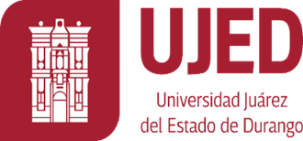 UNIVERSIDAD JUAREZ DEL ESTADO DE DURANGOFACULTAD DE CIENCIAS FORESTALES Y AMBIENTALESCOORDINACIÓN DE SERVICIO SOCIAL “ INFORMES DEL SERVICIO SOCIAL DE PASANTE ”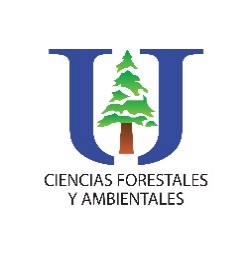 RPGSS02, DRPGSS02, DRPGSS02, DNOMBRE :MATRÍCULA:CARRERA:PERIODO DEL REPORTE:Vo. Bo. DEL RESPONSABLE DEL ALUMNO__________________________Nombre y firma.FECHA EN QUE SE RECIBE:ALUMNO_____________________Nombre y firma.UNIVERSIDAD JUAREZ DEL ESTADO DE DURANGOFACULTAD DE CIENCIAS FORESTALES Y AMBIENTALESCOORDINACIÓN DE SERVICIO SOCIAL “ INFORMES DEL SERVICIO SOCIAL DE PASANTE ”RFCFPGSS02, DRFCFPGSS02, DRFCFPGSS02, DNOMBRE :MATRÍCULA:CARRERA:PERIODO DEL REPORTE:Vo. Bo. DEL RESPONSABLE DEL ALUMNO_______________________Nombre y firma.FECHA EN QUE SE RECIBE:ALUMNO___________________Nombre y firma.UNIVERSIDAD JUAREZ DEL ESTADO DE DURANGOFACULTAD DE CIENCIAS FORESTALES Y AMBIENTALESCOORDINACIÓN DE SERVICIO SOCIAL “ INFORMES DEL SERVICIO SOCIAL DE PASANTE ”RFCFPGSS02, DRFCFPGSS02, DRFCFPGSS02, DNOMBRE :MATRÍCULA:CARRERA:PERIODO DEL REPORTE:Vo. Bo. DEL RESPONSABLE DEL ALUMNO__________________________Nombre y firma.FECHA EN QUE SE RECIBE:ALUMNO_________________________Nombre y firma.